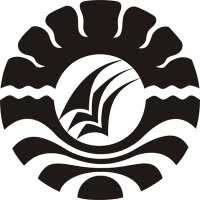 SKRIPSIPENERAPAN MEDIA GAMBAR UNTUK MENINGKATKAN HASIL BELAJAR SISWA DALAM PEMBELAJARAN IPS KELAS IV SDN 115 PATAMPANUA KECEMATAN PATAMPANUA KABUPATEN PINRANG                                                      SRIWAHYUNI NASMAPROGRAM STUDI PENDIDIKAN GURU SEKOLAH DASARFAKULTAS ILMU PENDIDIKANUNIVERSITAS NEGERI MAKASSAR2018KEMENTERIAN PENDIDIKAN DAN KEBUDAYAAN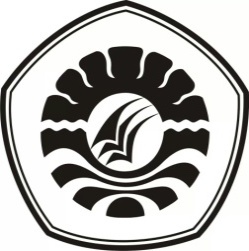 UNIVERSTAS NEGERI MAKASSARFAKULTAS ILMU PENDIDIKANPROGRAM STUDI PENDIDIKAN GURU SEKOLAH DASARAlamat : 1.Kampus IV UNM TidungJl.Tamalate I Kota Makassar2.Kampus V UNM Kota Parepare 3. Kampus VI UNM Kota WatamponeTelepon/Fax : 0411.4001010 - 0411.883076 - 0421.21698 - 0481.21089Laman : www.unm.ac.id	PERSETUJUAN PEMBIMBING ETA dengan Judul        :  Penerapan Model Pembelajaran Predict Observe Explain Untuk Meningkatkan Hasil Belajar IPA  Siswa Kelas IV SD Negeri Perumnas Kecamatan Rappocini Kota MakassarAtas Nama: Nama	: Sriwahyuni NasmaNIM			  : 1347042057Jurusan/Prodi		  : PGSD/S1Fakultas                        : Ilmu Pendidikan	Setelah diajukan dan diteliti, telah memenuhi syarat untuk diujikan.									Makassar,  Mei  2018								Pembimbing I					Pembimbing IIProf. Dr. H. Patta Bundu.,M.Ed		Andi Dewi Riang Tati, S.Pd.,M.PdNIP. 19520302 197503 1 002			NIP. 19791212 200604 2 001 Mengetahui;Ketua Prodi PGSD FIP UNM,DAFTAR ISIHALAMAN JUDUL 	iPERSETUJUAN PEMBIMBING	iiPENGESAHAN UJIAN SKRIPSI	iiiPERNYATAAN KEASLIAN SKRIPSI	ivMOTO	vABSTRAK	viPRAKATA	viiDAFTAR ISI	xDAFTAR TABEL	xiiDAFTAR GAMBAR	xiiiDAFTAR BAGAN	xivDAFTAR LAMPIRAN	xvBab I PENDAHULUANLatar Belakang								1Rumusan dan Pemecahan Masalah						5Tujuan Penelitian								5Manfaat Hasil Penelitian							5 BAB II KAJIAN PUSTAKA, KERANGKA PIKIR, DAN HIPOTESISTINDAKANKajian Pustaka								 7Kerangka Pikir								 27Hipotesis Tindakan								 28BAB III METODE PENELITIANPendekatan dan Jenis Penelitian						29Fokus Penelitian								31Setting Penelitian dan Subjek Penelitian					31Prosedur dan Desain Penelitian						32Teknik Pengumpulan Data							33Teknik Analisis Data dan Indikator Keberhasilan				39BAB IV HASIL PENELITIAN DAN PEMBAHASANHasilPenelitian		41Pembahasan		69BAB V KESIMPULAN DAN SARANKesimpulan		72Saran - saran		72Daftar Pustaka		74Lampiran	   75Riwayat Pendidikan								            99DAFTAR TABELTabel	   Judul				  				         Hlm.3.1.         Pelakasanaan Tindakan Penelitian	333.2.         Tingkat Keberhasilan 	394.1.         Jadwal Pelaksanaan Pembelajaran IPS Kelas IV	414.2.         Analisis Hasil Obsevasi Hasil Belajar Siswa Pada Siklus I	364.3.         Analisis Obsevasi Hasil Belajar Siswa Pada Siklus II                                674.4.	       Data Hasil Observasi Hasil Belajar Siswa Siklus I dan Siklus II	 96DAFTAR GAMBARGambar	Judul					    			         Hlm.       2.1.	Bagan Kerangka Pikir					                        27       3.1      	Alur Penelitian Tindakan Kelas	                                                33DAFTAR LAMPIRANLamp.	   Judul				      	                                             Hlm.   Silabus                     							             75   RPP   									 77   Lembar Kerja Siswa (LKS)	    64   Tes Akhir Siklus I	    84   Lembar Pengamatan Observasi Proses Belajar Mengajar Guru Siklus I	    85   Daftar Tes Akhir Siklus I	    87   Lembar Pengamatan Observasi Proses Belajar Mengajar	    88   Lembar Observasi Siswa Siklus II	    90   Daftar Teks Akhir Siklus II	    93   Dokumentasi Hasil Kegiatan	    94   Surat Keterangan Penelitian	    97   Surat Izin Penelitian Dinas Pendidikan Makassar	    98   Riwayat Hidup 	    99	